Konsekvensbedömning/DPIA Template för 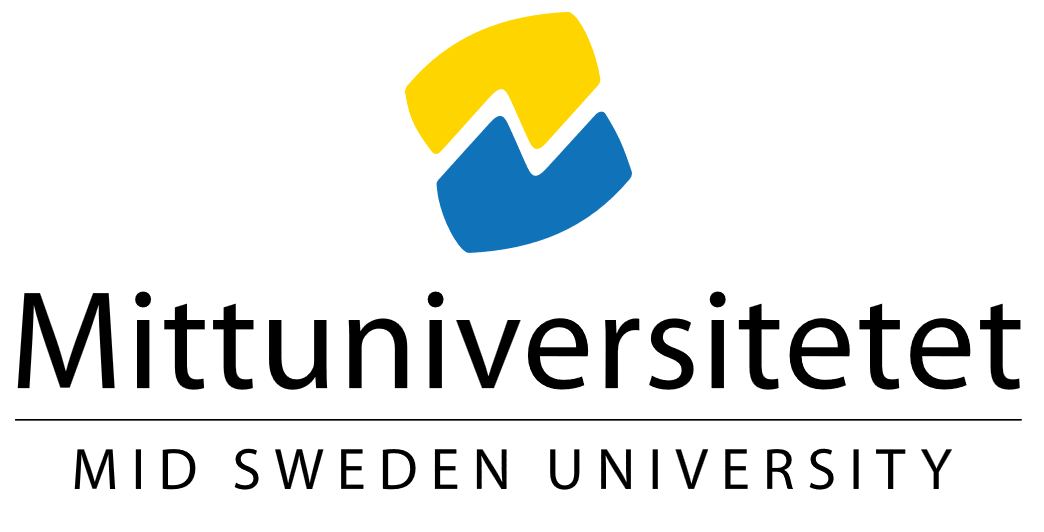 Denna mall kompletterar instruktionen för konsekvensbedömning och ska användas för dokumentation.Medverkande Summering av genomförd konsekvensbedömning och nästa steg De risker som identifierats i konsekvensbedömningen handlar om: Nästa steg:Motivera behovet av konsekvensbedömningLäs mer på integritetsskyddsmyndighetens hemsida om vilka behandlingar som kräver konsekvensbedömning. Behandlingens syfte, utformning och proportionalitet, informationBehandlingens syfteFyll i behandlingens syfte. Vad vill du åstadkomma med behandlingen?Beskriv behandlingens omfattning och utformning Fyll här i en systematisk beskrivning av den planerade behandlingen omfattningen, insamling, användning, lagring, radering och hur data kommer att spridas: Bedömning av behovet av och proportionaliteten hos behandlingen (i förhållande till syftena)Gör en bedömning av behovet av behandlingen och proportionaliteten hos behandlingen i förhållande till syftena. Information till de registreradeHur kommer du att informera de registrerade om personuppgiftsbehandlingen?Teknisk beskrivningSammanfattande teknisk beskrivningGör en kortfattad/sammanfattad/…. teknisk beskrivning av hur personuppgifterna kommer hanteras och behandlas:RiskhanteringDokumentera risker och vilka tekniska eller organisatoriska åtgärder som vidtas för att minimera risken under säkerhetsåtgärderRISK 1 Bedöm konsekvensen om händelsen inträffarBedöm konsekvensen utifrån följande kriterierAllvarlig - 4 Kännbar - 3 Lindrig - 2 Försumbar - 1Bedöm sannolikheten för att händelsen inträffar Bedöm sannolikheten utifrån följande kriterierMycket stor - 4 Påtaglig - 3 Liten - 2 Osannolik- 1Beräkna riskvärdeBeräkna riskvärdet genom att multiplicera konsekvensen med sannolikhetenAnge riskvärde: RISK 2 Bedöm konsekvensen om händelsen inträffarBedöm konsekvensen utifrån följande kriterierAllvarlig - 4 Kännbar - 3 Lindrig - 2 Försumbar - 1Bedöm sannolikheten för att händelsen inträffar Bedöm sannolikheten utifrån följande kriterierMycket stor - 4 Påtaglig - 3 Liten - 2 Osannolik- 1RiskvärdeBeräkna riskvärdet genom att multiplicera konsekvensen med sannolikheten. Ange riskvärde:  Utifrån riskvärdena, kontrollera i tabellen i slutet av mallen vilka åtgärder som krävs.Observera att om det bedöms finnas mycket höga risker med behandlingen, bör ett samråd med Integritetsskyddsmyndigheten | IMY genomföras.SäkerhetsåtgärderBeskriv vilka tekniska och organisatoriska säkerhetsåtgärder som kommer vidtas.  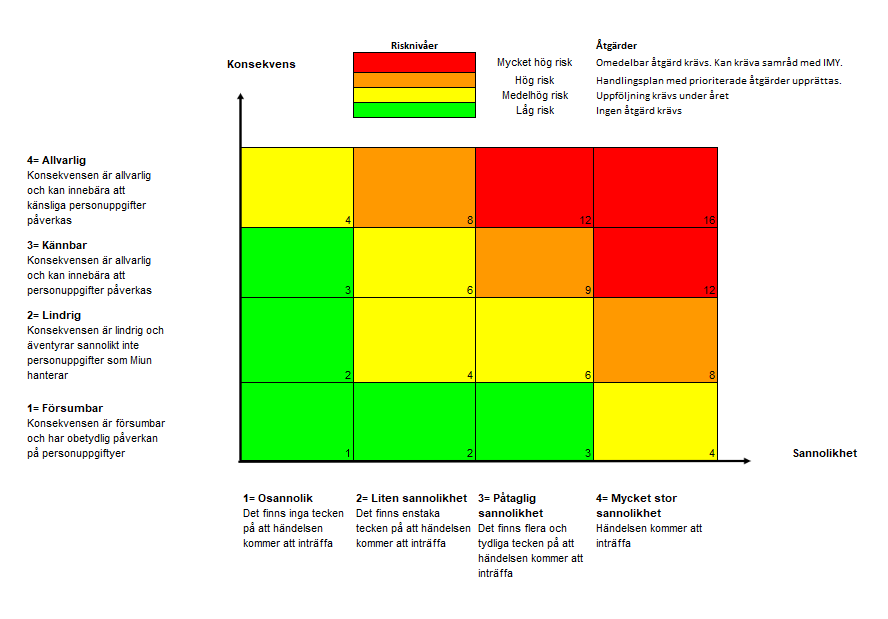 NamnKontaktuppgifter (e-post eller telefon)Roll